																	Page 27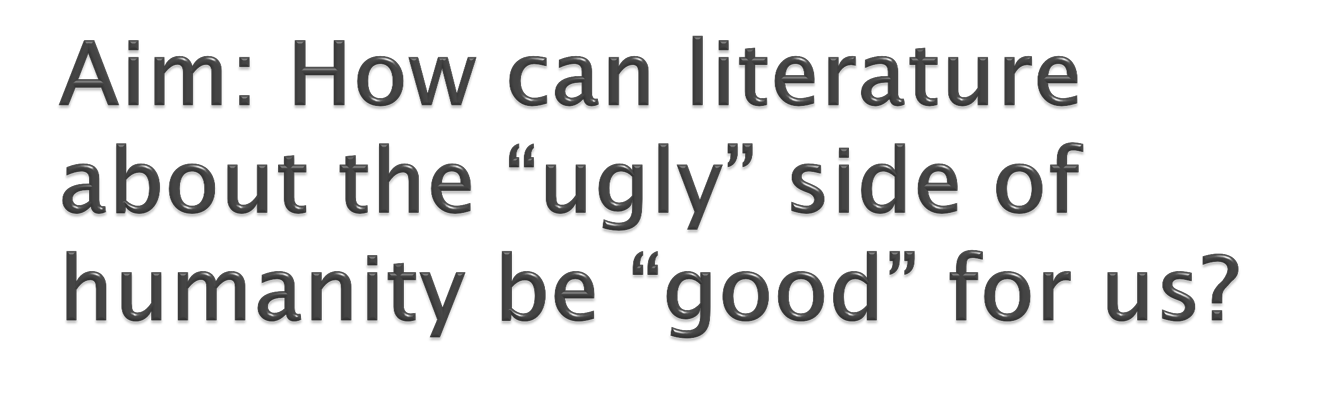 Do Now: Copy and explain the following:“Hunger Games is part of a long grisly tradition.”–Rebecca Keegan LA Times																		Page 28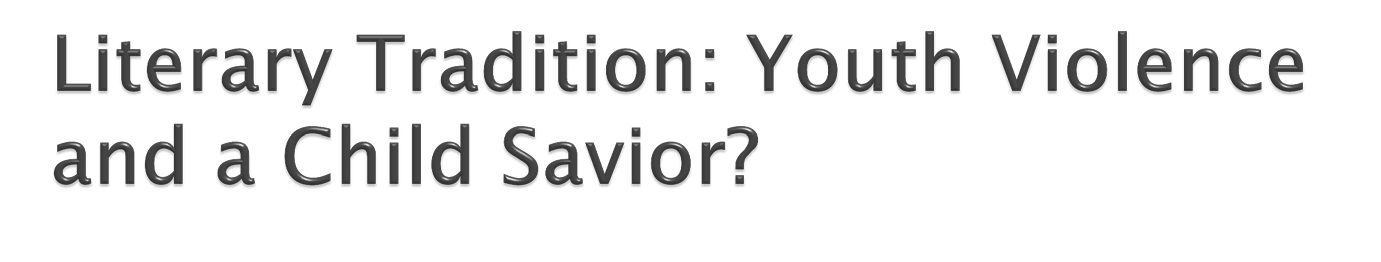 	http://www.youtube.com/watch?v=mfmrPu43DF8	Define “Youth Violence” and “Child Savior”.	How does this relate to Hunger Games?	What can you tell me about: setting, characters and conflict?																	Page 29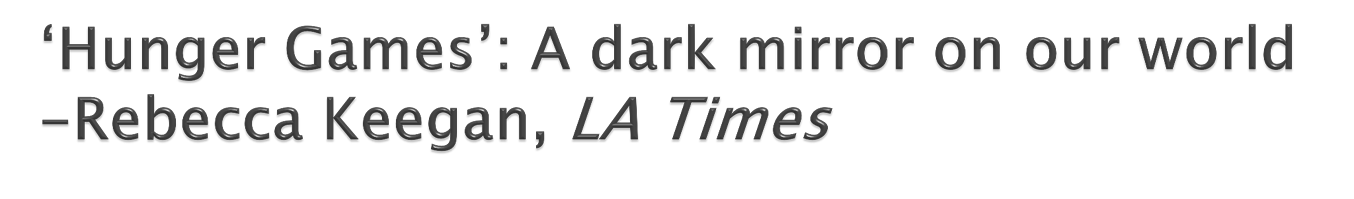 	In pairs, share your answer to today’s “donow” then read the article:- create a better answer to the “do now”, now that you have read the entire article….What did Rebecca mean when she said, “Hunger Games is part of a long grisly tradition?” –Rebecca Keegan LA Times																	Page 30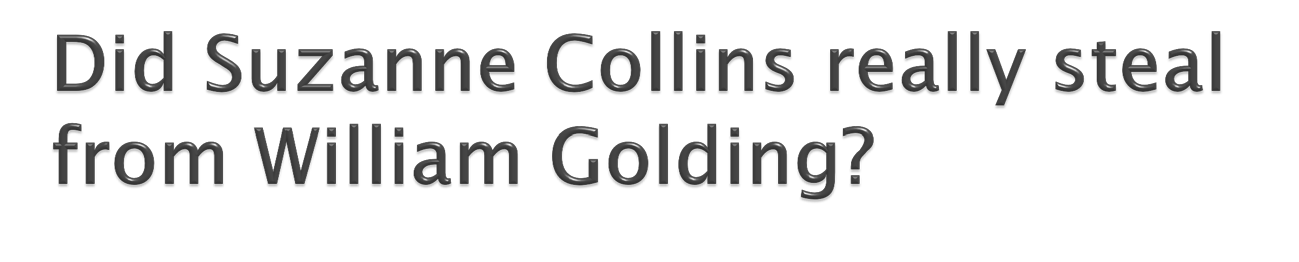 	What is similar in LOF and HG?																	Page 31Aim: What is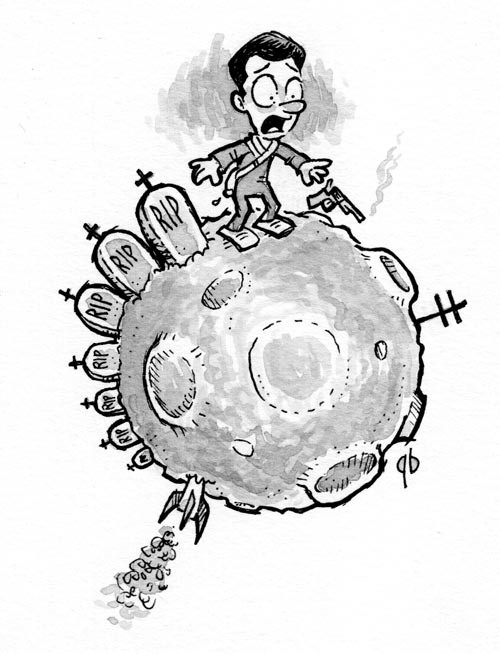 society’s“moral code”?Do Now: How doeswhat you can do differfrom what you shoulddo?														Page 32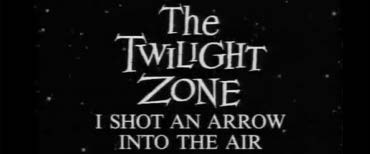 http://www.youtube.com/watch?v=xks8xcWyM														Page 33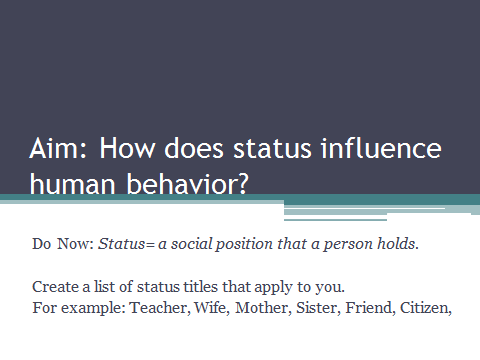 																														Page 34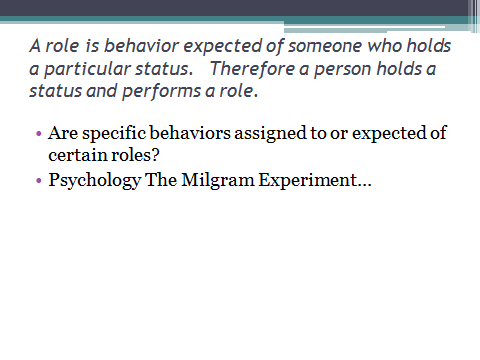 																														Page 35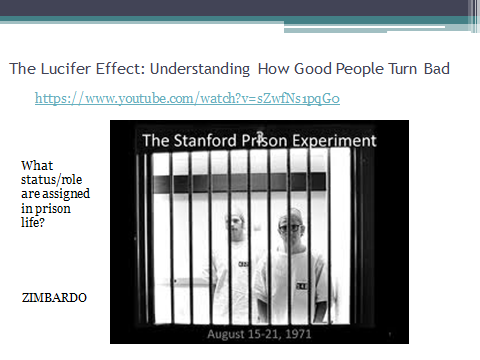 														Page 36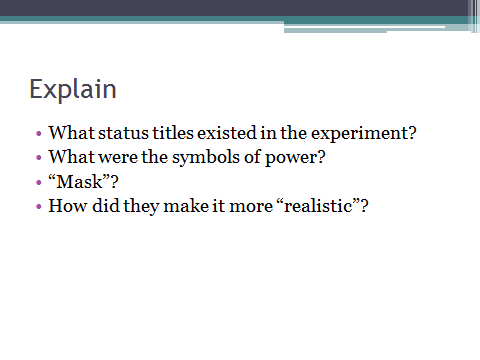 														Page 37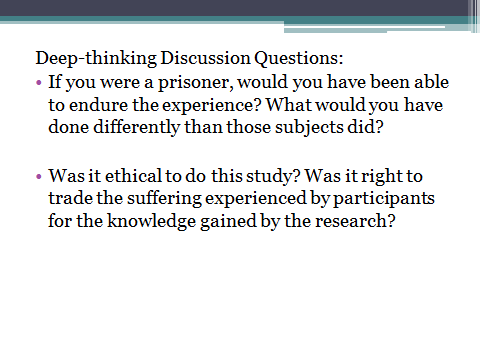 														Page 38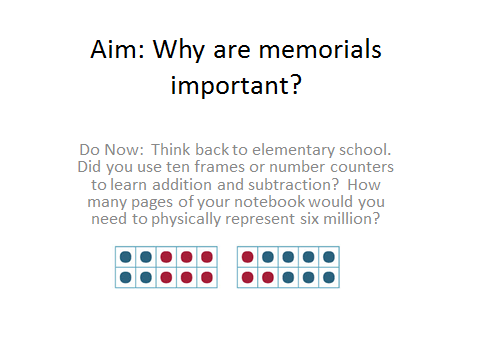 														Page 39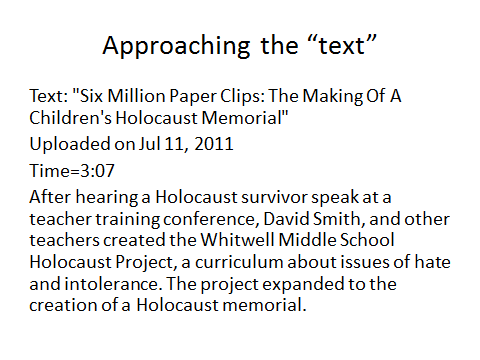 														Page 40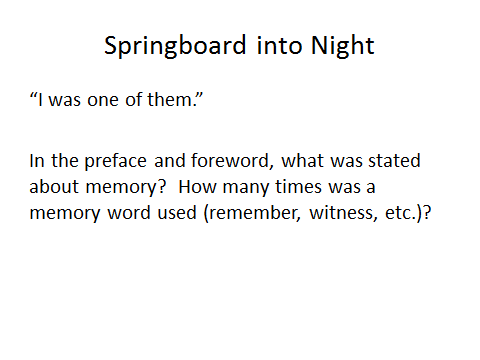 														Page 41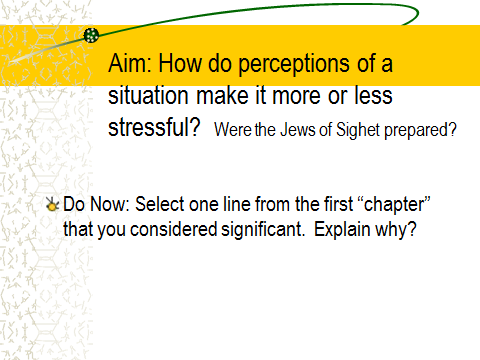 														Page 42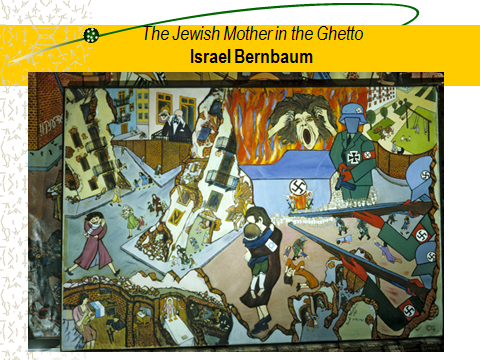 														Page 43	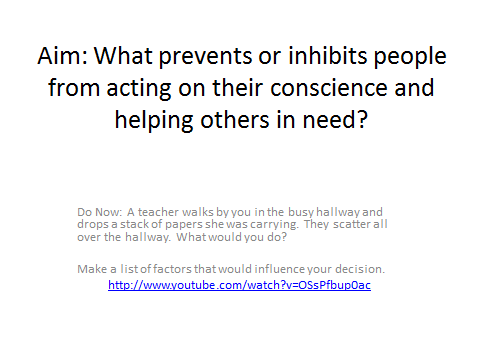 														Page 44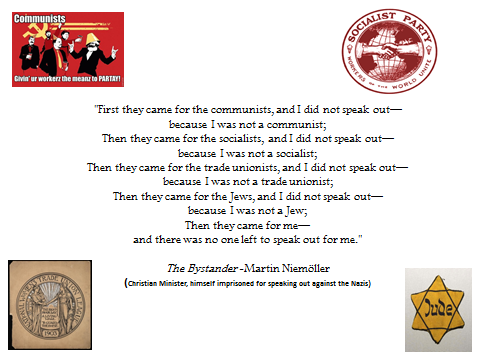 													Page 45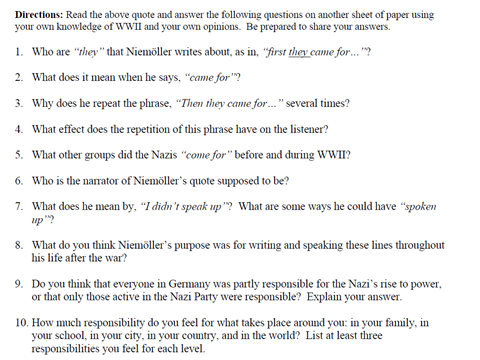 														Page 46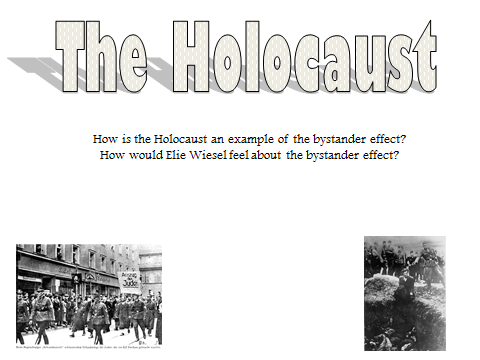 